Група: 2М-2Предмет: Фізична культура Урок № 68        Дата:  23.03.2020Модуль: Легка атлетикаНАВЧАННЯ ТЕХНІЦІ ВИСОКОГОСТАРТУ:Заміряти пульс(ЧСС) За 10 сек. × 6 =150-180уд./хвКОМПЛЕКСИ ВПРАВ НА ГНУЧКІСТЬ ТА РОЗСЛАБЛЕННЯ(№ 1 - 3)Комплекс № 1.Заміряти пульс(ЧСС) За 10 сек. × 6 =60-90 уд./хв.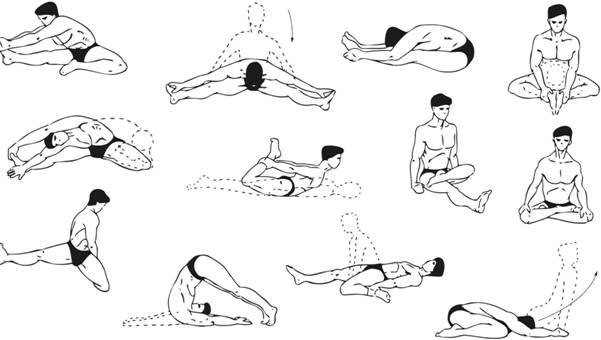 Ознайомлення спортсменів з технікою виконання команд:1.	Техніка виконання команди «На старт» (рис.3):Сильнішу ногу поставте щільно до лініюстарту.Другу ногу поставте позаду (1,5 – 2 стопи), приблизно на шириніплечей.Маса тіла рівномірно розподіляється на обидвіноги.Тулубвипрямлений.Руки вільноопущені.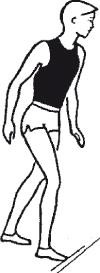 Рис. 3. Техніка виконання команди «На старт»2.	Техніка виконання команди «Увага» (Рис.4):Дещо нахиліть тулуб вперед під кутом 45°.Масу тіла перенесіть на сильнішу ногу (ту, що стоїтьпопереду).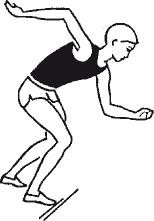 Рис. 4. Техніка виконання команди «Увага»3.	Техніка виконання команди «Руш» (Рис.5):За сигналом (пострілам), спортсмен швидко починає рухвперед.до 10 хв.Руки працюють синхронно з ногами.Через 5 – 6 кроків спортсмен приймає вертикальне положеннятулуба.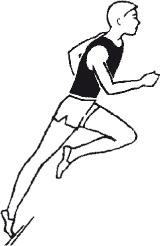 Рис. 5. Техніка виконання команди«Руш»Методичні рекомендації: Не нахилятись дуже низько. Наголосити спортсменам, що необхідно слухати сигнал (постріл) стартера, а не вгадуватийого.-	вибігання з високого старту за сигналом тренера (свистком) рис.6;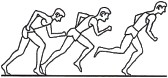 Рис. 6. Вибігання з високого старту3 – 4 рази х 10 – 15 м-	пробіжки з акцентом на правильне вибігання з високого старту та правильну технікубігу.2 рази х 100 м (зі швидкістю 50 % відмакс.)Методичні рекомендації: Не нахилятись дуже низько.№Зміст вправДозування1.В. п. – лежачи на спині, ноги зігнуті в колінах, стопи на підлозі, руки біля голови. Розтягування: зімкніть коліна і відхиліть їх в сторону, доки не відчуєте приємне потягування в боці. Голову повертати у протилежному напрямку. Те саме в другусторону.1 – 2 хв.2.В. п. – сід, ноги нарізно, спина пряма.Розтягування: нахилитись до правої ноги, потім до лівої, потім до середини. Тягнутись необхідно вниз грудьми, а не головою, спину при нахилі намагатись на ситулити.8 разів3.В. п. – лежачи на спині, ліва нога зігнута, права лежить на ступні лівої ноги. Розтягування: підтягуємо обидві ноги до себе. Обхватуємо ліву ногу спереді за коліноабо ззаду за стегно. Те саме змінивши ноги.2 – 3 хв.